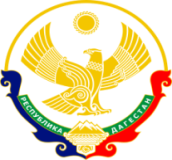 РЕСПУБЛИКА ДАГЕСТАНМУНИЦИПАЛЬНОЕ КАЗЕННОЕ ОБЩЕОБРАЗОВАТЕЛЬНОЕ УЧРЕЖДЕНИЕ«БОЛЬШЕЗАДОЕВСКАЯ СРЕДНЯЯ ОБЩЕОБРАЗОВАТЕЛЬНАЯ ШКОЛА»КИЗЛЯРСКОГО РАЙОНА368817, Кизлярский район__________________________________________________zadoevka@mail.ru                                               с.Большезадоевское, ул. Урицкого 13 «б»ПРИКАЗот 20.01.2023 г.                                                                                                  № №01-15/15«О формировании школьной рабочей группы по оценке реализации мероприятий в период проведения капитального ремонта»На основании письма Министерства Образования и науки РД от 30.12.2022 года за  №06-18425/66/22, а так же, в целях эффективной реализации регионального проекта «Модернизация школьных систем образования» и согласно плану реализации программы капитального ремонта зданий ОО в РД ПРИКАЗЫВАЮ:Сформировать школьную рабочую группу по оценке реализации мероприятий в период проведения капитального ремонта здания МКОУ «Большезадоевская СОШ» в следующем составе:Контроль за выполнением настоящего приказа оставляю за собой.Директор школы __________________ Абдулгамидов М.М.С приказом  № №01-15/15  ознакомлены:Магомедова Бурлият Ниматулаевна  _______________Газибекова Альбина Султанбековна _______________Гаджиев Артур Абзутдинович  ________________Гамзаева Луиза Ахмедовна __________________Хоролова Аша Магомедовна ________________1Магомедова Бурлият НиматулаевнаЗаместитель директора по УВР2Газибекова Альбина СултанбековнаЗаместитель директора по ВР3Гаджиев Артур Абзутдинович Учитель физической культуры4Гамзаева Луиза АхмедовнаПедагог-психолог5Хоролова Аша МагомедовнаУчитель начальных классов